Application FormThis form can be submitted via email to: info@clydeshopmobility.co.ukAlternatively, return by post to: Clyde Shopmobility, 22 Alexander Street, Clydebank, G81 1RZ1)	VACANCY DETAILS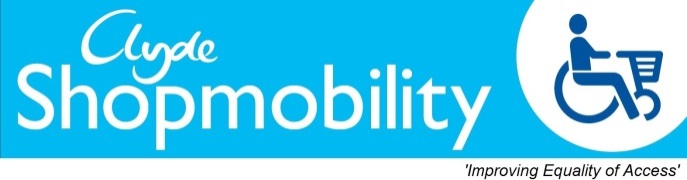 2)	PERSONAL DETAILS3)	EDUCATION, PROFESSIONAL QUALIFICATIONS AND TRAINING COURSES4)	CURRENT EMPLOYMENT & EMPLOYMENT HISTORYEmployment History5)	INFORMATION IN SUPPORT OF APPLICATION6)	TECHNICAL SKILLS7)	OTHER INFORMATION8)	REFERENCES9) DATA PROTECTIONThe information provided by you in this Application Form will be used for the purposes of considering your application for employment, will be processed securely and will be retained confidentially and appropriately.10) CRIMINAL CONVICTION DECLARATIONThe Rehabilitation of Offenders Act 1974 (Exclusions and Exceptions) (Scotland) Order 2003 (as amended) applies to all posts within Clyde Shopmobility where staff may be expected to work in positions where they have substantial contact with vulnerable groups of people.If appointed to such a post, you will be required to complete a Protection of Vulnerable Groups (PVG) Scheme Application. If you have no previous convictions, pending sentences or outstanding charges to declare, please go to Section 11 and sign the declaration form.If you have any spent or unspent convictions, pending sentences or outstanding charges to declare, please complete the details below. If you require further information on the Rehabilitation of Offenders Act 1974 (Exclusions and Exceptions (Scotland) Order 2003 (as amended), please visit https://www.mygov.scot/working-jobs/finding-a-job/disclosure/Please note that any declaration made in Section 10 will not be used in the interview selection process.11)	DECLARATIONSI certify that all information contained in this form is true and correct to the best of my knowledge.I realise that false information or omission may lead to withdrawal of any offer or dismissal with notice.Post Applied ForHow did you find out about this vacancy?TitleNational Insurance No.ForenameHome No.SurnameMobile No.AddressEmail AddressAddressPostcodeDatesDatesSecondary Schools, Colleges, Universities and other InstitutionsQualificationsFromToSecondary Schools, Colleges, Universities and other InstitutionsQualificationsDatesDatesOther Qualifications/Membership of Professional Bodies with Levels AttainedFromToOther Qualifications/Membership of Professional Bodies with Levels AttainedDatesDatesRelevant Training CoursesFromToRelevant Training CoursesCurrent Employer’s NameCurrent Employers LocationPositionDate AppointedNotice RequiredReason(s) for leavingPlease outline your duties and responsibilities:Please outline your duties and responsibilities:Please outline your duties and responsibilities:Please outline your duties and responsibilities:DatesDatesEmployer’s Name and LocationPosition HeldDuties and responsibilitiesFromToEmployer’s Name and LocationPosition HeldDuties and responsibilitiesInclude any additional information you think will enhance your application. (750 words max.)Please list any software packages you are familiar with, including word processing packages, databases, spreadsheets and internet software. Please also state your level of competency with each.Do you hold a current driving licence?Yes                  No Please provide details for two referees. One should be your current or most recent employer.Please provide details for two referees. One should be your current or most recent employer.Please provide details for two referees. One should be your current or most recent employer.Please provide details for two referees. One should be your current or most recent employer.First RefereeFirst RefereeSecond RefereeSecond RefereeName:Name:Position:Position:Address:Address:Postcode:Postcode:Email:Email:Telephone No.Telephone No.Do not contact before interviewDo not contact before interviewSpent/Unspent ConvictionsDetailsWhen did the offences take place?What were you charged with?What sentence did you receive?Please give details of the reasons and circumstances that led to your offence(s)What have you learned from the experience?Please give details of how you completed the sentencePending court appearances / outstanding chargesDetailsPlease state what you have been charged with and when you are due to appear in court.SignatureDate